Primary purpose of the roleProvide operational leadership, plan, manage and monitor the coordination of efficient and cost effective reporting and transcription services in accordance with client needs and service level agreements.Key accountabilitiesLead the development and maintenance of guidelines for the allocation of reporting and transcription resources,  that takes into consideration working conditions for staff and contract engagement conditions for overflow panel arrangementsEnsure resource allocation guidelines are implemented to ensure the efficient and cost effective service delivery of reporting and transcription and that work is appropriately distributed and clearly communicated across the state, taking into consideration planned and unplanned leave, costs and other business goalsMonitor daily operational work priorities and support Customer Service Officers  to ensure timely, efficient and quality services are provided and serve as an escalation point for matters requiring expert assistanceProvide information to clients on the availability of recording resources and service delivery options to meet client needsIdentify and allocate the reporting resources needed for court circuits in country and regional NSW, including the appropriate deployment of staff and equipment, to ensure that the needs of court sittings are metProvide accurate information, reports and data to the Manager, Workforce Planning Unit regarding court listings and staff availability to facilitate  planning and distribution of reporting assignments and recommendations for change / continuous improvementsIdentify and report to the Manager, Planning and Workforce any trends, unusual or recurring issues including unmet demand to ensure that appropriate and timely planning measures can be takenProvide information and advice to the Centre Supervisors and Customer Service Officers regarding circuits or assignments to ensure that appropriate planning measures are taken in various locationsProvide information to internal and external clients and discuss reporting resources allocated to proceedings to ensure that the needs of court sittings are metLiaise with the Business Services Unit and/or Technical Services Unit to resolve general reporter issues including training and poor performance on circuitKey challengesDetermining appropriate assignment of resources to country court circuits given the high demand for work and the need to constantly revise staffing to determine appropriate resourcing within court constraintsWorking in a dynamic and complex environment which requires a high degree of accuracy and attention to detail with competing pressures and changing client requirementsKey relationshipsRole dimensionsDecision makingManage a team and oversee the coordination and allocation of resources to ensure effective transcription services are provided to appropriate jurisdictions and transcription Centres.  Where appropriate, the role engages casual staff and contractors by contacting appropriate agencies to provide these resources.The role, in consultation with the Manager, determines the most cost-effective resource utilisation of reporting resources. The position determines the selection on what resources are to be used and refers to and escalates issues to the Manager where appropriate.The role provides an escalation point for Centre Supervisors to ensure that the appropriate equipment is functioning and available, in each sitting location, for courts to proceed.Reporting lineManager, Workforce Planning UnitDirect reports4Budget/ExpenditureNAEssential requirementsDemonstrated experience of operational and resource management skillsDemonstrated experience in rostering and planningKnowledge of recording and transcription equipmentCapabilities for the roleThe NSW Public Sector Capability Framework applies to all NSW public sector employees. The Capability Framework is available at https://www.psc.nsw.gov.au/workforce-management/capability-frameworkCapability summaryBelow is the full list of capabilities and the level required for this role. The capabilities in bold are the focus capabilities for this role. Refer to the next section for further information about the focus capabilities.Focus capabilitiesThe focus capabilities for the role are the capabilities in which occupants must demonstrate immediate competence. The behavioural indicators provide examples of the types of behaviours that would be expected at that level and should be reviewed in conjunction with the role’s key accountabilities.ClusterStronger Communities Stronger Communities DepartmentDepartment of Communities and JusticeDepartment of Communities and JusticeDivision/Branch/UnitStrategy, Reform and Support / Support Services / Reporting Services Branch / Workforce Planning UnitStrategy, Reform and Support / Support Services / Reporting Services Branch / Workforce Planning UnitLocationSydneySydneyClassification/Grade/BandClerk Grade 7/8Clerk Grade 7/8Role NumberPlease insert position number/sPlease insert position number/sANZSCO Code132111132111PCAT Code11191921119192Date of Approval7 November 2019Ref: RSB 0030Agency Websitewww.justice.nsw.gov.auwww.justice.nsw.gov.auWhoWhyInternalManagerSeek direction, advice and supportProvide regular updates and keep informedEscalate issuesWork TeamProvide direction, support and expert adviceCommunicate changes to work practices, policies, procedures Request information in real timeSeek informationSolve, respond to and escalate issues / queriesStakeholders / ClientsProvide information and obtain informationProvide basic instructionsResolve issues and respond to queriesExternalStakeholder / ClientsProvide information and obtain informationRespond to queries and resolve issuesNSW Public Sector Capability FrameworkNSW Public Sector Capability FrameworkNSW Public Sector Capability FrameworkCapability GroupCapability NameLevel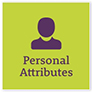 Display Resilience and CourageAct with Integrity	Manage SelfValue Diversity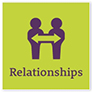 Communicate EffectivelyCommit to Customer ServiceWork CollaborativelyInfluence and Negotiate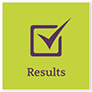 Deliver ResultsPlan and PrioritiseThink and Solve ProblemsDemonstrate Accountability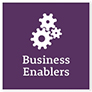 FinanceTechnologyProcurement and Contract ManagementProject Management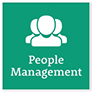 Manage and Develop PeopleInspire Direction and PurposeOptimise Business OutcomesManage Reform and ChangeNSW Public Sector Capability FrameworkNSW Public Sector Capability FrameworkNSW Public Sector Capability FrameworkGroup and CapabilityLevelBehavioural IndicatorsPersonal AttributesAct with IntegrityAdeptRepresent the organisation in an honest, ethical and professional way and encourage others to do soDemonstrate professionalism to support a culture of integrity within the team/unitSet an example for others to follow and identify and explain ethical issuesEnsure that others understand the legislation and policy framework within which they operateAct to prevent and report misconduct, illegal and inappropriate behaviourRelationshipsCommit to Customer ServiceAdeptTake responsibility for delivering high quality customer-focused servicesUnderstand customer perspectives and ensure responsiveness to their needsIdentify customer service needs and implement solutions Find opportunities to co-operate with internal and external parties to improve outcomes for customers Maintain relationships with key customers in area of expertise Connect and collaborate with relevant stakeholders within the communityRelationshipsWork CollaborativelyIntermediateBuild a supportive and co-operative team environment Share information and learning across teams Acknowledge outcomes which were achieved by effective collaboration Engage other teams/units to share information and solve issues and problems jointlySupport others in challenging situationsResultsPlan and PrioritiseAdeptTake into account future aims and goals of the team/unit and organisation when prioritising own and others' workInitiate, prioritise, consult on and develop team/unit goals, strategies and plansAnticipate and assess the impact of changes, such as government policy/economic conditions, on team/unit objectives and initiate appropriate responsesEnsure current work plans and activities support and are consistent with organisational change initiativesEvaluate achievements and adjust future plans accordinglyResultsThink and Solve ProblemsIntermediateResearch and analyse information and make recommendations based on relevant evidenceIdentify issues that may hinder completion of tasks and find appropriate solutionsBe willing to seek out input from others and share own ideas to achieve best outcomes Identify ways to improve systems or processes which are used by the team/unitBusiness EnablersFinanceIntermediateUnderstand basic financial terminology, policies and processes, including the difference between recurrent and capital spendingTake account of financial and budget implications, including value for money in planning decisionsPresent basic financial information to a target audience in an appropriate formatUnderstand financial audit, reporting and compliance obligations and the actions needed to satisfy them Display an awareness of financial risk and exposure and solutions to address thesePeople ManagementManage and Develop PeopleAdeptDefine and clearly communicate roles and responsibilities to achieve team/unit outcomeNegotiate clear performance standards and monitor progressDevelop team/unit plans that take into account team capability, strengths and opportunities for developmentProvide regular constructive feedback to build on strengths and achieve resultsAddress and resolve team and individual performance issues, including unsatisfactory performance in a timely and effective wayMonitor and report on performance of team in line with established performance development frameworks